           Strahinj, 16. 4. 2018                                                                                                                                            Številka: 110-10/2018-1___Objavljamo prosto delovno mesto:Za določen čas s polnim delovnim časom, in sicer:Pisne prijave z dokazili o izpolnjevanju pogojev, potrdilo iz kazenske evidence, ki ga izdaja Ministrstvo za pravosodje (Sektor za izvrševanje kazenskih sankcija, naročite ga lahko tudi po elektronski pošti na naslovu: http://www.mp.gov.si) in potrdilo sodišča, da oseba ni v kazenskem postopku oz. zoper njo ni vložena pravnomočna obtožnica, ki ga izdaja sodišče na območju prijavljenega prebivališča pošljite na naslov Biotehniški center Naklo, Strahinj 99, 4202 Naklo do 19. 4. 2018.				Rok za prijavo je 3 dni od dneva objave pri Zavodu za zaposlovanje v Kranju.  Obveščeni:elektronska pošta								dr. Marijan Pogačnik,									direktor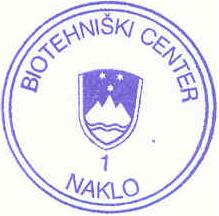 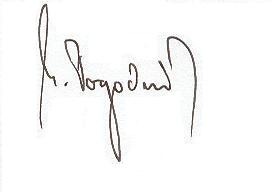 STROKOVNI DELAVEC VII/2– M/Ž , določen čas do 30. 9. 2018,  polni delovni čas.Pogoji:Univerzitetna izobrazba, naravoslovna smer, izpit B kategorije, poznavanje projektnega načina dela, tekoče znanje angleškega jezika.Delovno mesto se razpisuje zgolj za program sodelovanja V-B Območje Alp.